09.08.2022 г. №19РОССИЙСКАЯ ФЕДЕРАЦИЯИРКУТСКАЯ ОБЛАСТЬМАМСКО-ЧУЙСКИЙ РАЙОНВИТИМСКОЕ ГОРОДСКОЕ ПОСЕЛЕНИЕАДМИНИСТРАЦИЯПОСТАНОВЛЕНИЕОб утверждении плана мероприятий, направленных на противодействие нелегальной миграции, совершенствование работы по предупреждению межнациональных конфликтов, противодействию этнической и религиозной нетерпимости, экстремистским проявлениям  на территории   Витимского городского поселения  на 2022-2025 гг.В соответствии с Федеральными законами от 06.10.2003 года  № 131-ФЗ «Об общих принципах организации местного самоуправления в Российской Федерации»,  от 31.05. 2002 года № 62-ФЗ «О гражданстве Российской Федерации», от 18.07.2006 года № 109-ФЗ «О миграционном учете иностранных граждан и лиц без гражданства в Российской Федерации»,  от 25.07.2002 года  № 115-ФЗ «О правовом положении иностранных граждан в Российской Федерации»,  от 25.07.2002 г № 114-ФЗ «О противодействии экстремистской деятельности», от 06.03.2006 г. № 35-ФЗ «О противодействии терроризму»,  в целях противодействия незаконной миграции и экстремизму,  профилактики проявлений ксенофобии, национальной и расовой нетерпимости  на территории Витимского городского поселения, руководствуясь Уставом Витимского муниципального образования, администрация Витимского городского поселенияПОСТАНОВЛЯЕТ:          1.          1. Утвердить план мероприятий,  направленных на противодействие нелегальной миграции, совершенствование работы по предупреждению межнациональных конфликтов, противодействию этнической и религиозной нетерпимости, экстремистским проявлениям  на территории Витимского городского поселения на 2022-2025годы (приложение);        2. Настоящее постановление подлежит официальному опубликованию в бюллетене нормативно-правовых актов "Витимский вестник"  и размещению  на официальном сайте администрации Витимского городского поселения;3. Контроль за исполнением настоящего постановления оставляю за собой;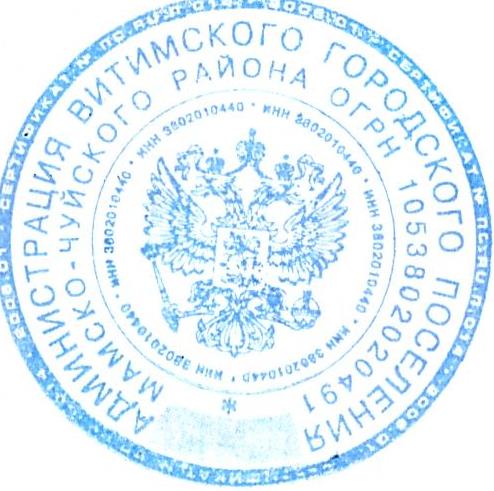 И.О.главы  Витимского 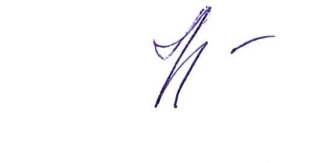            городского поселения                                                     Т.А.Лукичева Утверждено  Постановлением администрацииВитимского городского поселения от 09.08.2022 г. № 19План мероприятий по  противодействию нелегальной миграции, совершенствованию работы по предупреждению межнациональных конфликтов, противодействию этнической и религиозной нетерпимости, экстремистским проявлениям  на территории Витимского  городского поселения на 2022-2025 годыХарактеристика проблемыНелегальная миграция, по сути, стала устойчивым и масштабным явлением для России, оказывающим значительное влияние на социально-экономические и политические процессы, в ряде случаев имеющие также негативные последствия. Неконтролируемая миграция способствует усилению националистических настроений, политического и религиозного насильственного экстремизма и создает условия для возникновения конфликтов. Оптимизация объема и структуры миграционных потоков в целях устойчивого социально-экономического и демографического развития городского  поселения включает:- исключение случаев проявления социальной, расовой, национальной и религиозной розни;-минимизацию фактов проявления превосходства либо неполноценности человека по признаку его социально расовой, национальной, религиозной или языковой принадлежности или отношения к религии;- исключение случаев нарушения прав, свобод и интересов человека и гражданина в зависимости от его социально расовой, национальной, религиозной или языковой принадлежности или отношения к религии;- выявлению и пресечению деятельности этнических преступных группировок, используемых в террористических целях.Резкая активизация деятельности молодежных объединений экстремистской направленности, формирование большинством из них в регионах России структур и ячеек своих объединений – все это создает серьезную угрозу поддержанию законности и правопорядка. Экстремистские организации и их члены используют любые социальные, этнические и религиозные осложнения, разногласия между политическими партиями и объединениями и другие факторы нестабильности в целях достижения своих идеологических и политических целей. Общественная опасность объединений экстремистской направленности и необходимость принятия эффективных мер по противодействию и усилению борьбы с проявлениями любых форм экстремизма очевидна.2. Цели и задачи мероприятийОсновными целями плана мероприятий являются:- обеспечение эффективного регулирования внешней миграции на территории городского поселения, соответствия параметров стратегии социально-экономического и демографического развития городского поселения;-  противодействия незаконной миграции;- организация антитеррористической деятельности, противодействие возможным фактам проявления терроризма и экстремизма, укрепление доверия населения к органам местного самоуправления, правоохранительным органам;- формирование толерантной среды.Условиями достижения целей плана мероприятий является решение следующих задач:- формирование полной, достоверной, оперативной и актуальной информации о перемещении иностранных граждан;- сокращение преступлений, совершенных иногородними и иностранными гражданами;- обеспечение противодействия коррупции при оказании муниципальных услуг и исполнения муниципальных функций в сфере миграции;- формирование в молодежной среде мировоззрения и духовно-нравственной атмосферы этнокультурного взаимоуважения, основанных на принципах уважения  прав и свобод человека, стремления к межэтническому миру;- общественное осуждение и пресечение на основе действующего законодательства любых проявлений дискриминации, насилия, расизма и экстремизма на национальной и конфессиональной почве.Реализацию мероприятий предполагается осуществить в течение 3-х лет (2022-2025годы) без разделения на этапы, поскольку меры по профилактике правонарушений и борьбе с преступностью необходимо осуществлять постоянно.Для достижения поставленных целей плана мероприятий предусмотрено:- обеспечение условий для решения вопросов регулирования внешней миграции с учетом законодательства Российской Федерации и международных обязательств Российской федерации в сфере  нелегальной миграции, совершенствовании работы по предупреждению межнациональных конфликтов, противодействию этнической и религиозной нетерпимости, экстремистским проявлениям .3. Ожидаемые результатыРеализация плана позволит:- обеспечить органы местного самоуправления объективной информацией об объемах и структуре миграционных потоков с целью принятия адекватных мер по регулированию миграционных процессов;- снизить риск возникновения конфликтных ситуаций среди населения городского поселения в результате миграции;- формирование нетерпимости ко всем фактам террористических и экстремистских проявлений, а также позитивного отношения к представителям иных этнических и конфессиональных сообществ;- совершенствование форм и методов работы по профилактике терроризма и экстремизма, проявлений ксенофобии, национальной и расовой нетерпимости;- укрепление и культивирование в молодежной среде атмосферы межэтнического согласия и толерантности;- препятствие созданию и деятельности националистических экстремистских молодежных группировок.Мероприятия по  противодействию нелегальной миграции, совершенствованию работы по предупреждению межнациональных конфликтов, противодействию этнической и религиозной нетерпимости, экстремистским проявлениям  на территории  Витимского городского поселения на 2022-2025 годы№ п/пСодержание мероприятияСрок исполненияИсполнители1Оказание содействия официально зарегистрированным общественным и религиозным организациям в реализации культурно-просветительских программ, социально-ориентированной деятельности, в подготовке и проведении совместных мероприятий, направленных на развитие межнационального и межконфессионального диалога и сотрудничества2022-2025 г.г.гл.специалист по социальным вопросам2Организация и проведение мероприятий, способствующих развитию межнационального и межконфессионального диалога, направленных на совершенствование взаимодействия органов местного самоуправления и общественных и религиозных организаций на территории поселения в целях исключения возможности возникновения конфликтных ситуаций2022-2025 г.г.гл.специалист по социальным вопросам3Участие представителей органов местного самоуправления Витимского городского поселения в мероприятиях, посвященных формированию политики толерантности и межкультурной интеграции, гармонизации межэтнических и межконфессиональных отношений, преодолению негативных этностереотипов и ксенофобий, проводимых органами государственной власти их социальными партнерами. 2022-2025 г.г.гл.специалист по социальным вопросам4Оказание содействия общественным организациям в деятельности, направленной на привлечение широких слоев общественности Витимского городского поселения к участию в мероприятиях, посвященных изучению истории культуры и национальных традиций некоренных национальностей, проживающих на территории поселения2022-2025 г.г..гл.специалист по социальным вопросам5Проведение работы по разъяснению работодателям порядка привлечения и использования иностранной рабочей силы на территории Витимского городского поселения 2022-2025 г.г.гл.специалист по социальным вопросам6Проведение мероприятия по выявлению и пресечению фактов использования предприятиями, организациями и индивидуальными предпринимателями труда незаконных мигрантов и иностранных граждан осуществляющих трудовую деятельность без соответствующего разрешения2022-2025 г.г..Участковый уполномоченный ( по согласованию)7Обеспечение  контроля за эксплуатацией и содержанием жилищного фонда. Осуществление инвентаризации пустующих строений, реконструируемых жилых домов, принятие мер по исключению возможности проникновения и проживания в них иностранных граждан2022-2025 г.г.гл.специалист по социальным вопросамУчастковый уполномоченный ( по согласованию)8Организация регулярных проверок жилых домов, подвалов, чердаков, пустующих зданий на предмет обнаружения элементов подготовки террористических актов2022-2025 г.г.гл.специалист по социальным вопросам9Проведение проверок антитеррористической защищенности объектов образования, здравоохранения, мест массового пребывания людей2022-2025 г.г.Администрация Витимского городского поселенияПредседатель антитеррористической комиссии10Распространение среди читателей библиотеки информационных материалов, содействующих повышению уровня толерантного сознания молодежи2022-2025 г.г.Филиалы Центральной библиотеки ( по согласованию)11Организация работы учреждений образования и культуры по утверждению в сознании молодых людей идеи личной и коллективной обязанности уважать права человека и разнообразие в нашем обществе (как проявление культурных, этнических, религиозных, политических различий между людьми), формированию нетерпимости к любым проявлениям экстремизма2022-2025 г.г.Руководители учреждений образований и культуры ( по согласованию)12Проведение мониторинга данных о детях и подростках, находящихся в социально-опасном положенииЕжемесячно  2022-2025 г.г.гл.специалист по социальным вопросам13Проведение мероприятий для молодежи, направленных на предупреждение экстремистской деятельности, на формирование толерантного сознания и преодолению ксенофобии Согласно отдельного плана мероприятий по молодежной политикегл.специалист по социальным вопросам14Оказание содействия средствам массовой информации в освещении событий этнокультурного характера на территории поселения2022-2025 г.г.гл.специалист по социальным вопросам15Постоянное информирование населения о мерах, принимаемых по противодействию терроризму и экстремизму антитеррористической комиссией Витимского городского поселения2022-2025 г.г.Администрация Витимского городского поселения